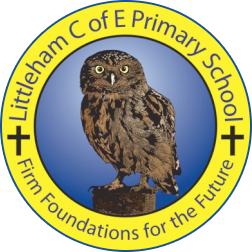 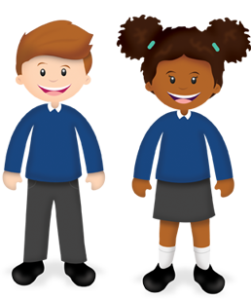 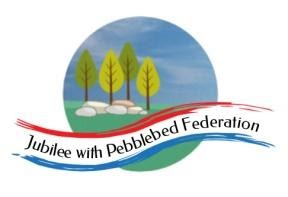 Year: 5Wk beg: 2.11.2020Lesson OneLesson TwoLesson ThreeLesson FourMondaySPAGhttps://classroom.thenational.academy/lessons/to-explore-simple-and-compound-sentences-6hk3edpractise some of your own sentencesMATHShttps://classroom.thenational.academy/lessons/rounding-2-and-3-digit-numbers-to-the-nearest-10-6gu3erCreate problems to solve.Practice your next times table. Remember the sort of games in class we do.SCIENCEhttps://classroom.thenational.academy/lessons/what-are-forces-6dh3ecCan you find examples of Levers at home, draw and label the lever and pivot and try to explain what is happening?Also, look for examples of linkages in toys etc., ready to talk about next week. You could bring one in with permission!PECreate your own workout programme, which you can present to the class, as a warm up session. E.g. Different pathways, star jumps, an imaginative 1 minute aerobic exercise. A stopping and starting routine. Be creative!TuesdaySPELLINGable/iblehttps://classroom.thenational.academy/lessons/to-investigate-suffixes-able-and-ible-69h6atENGLISHhttps://www.bbc.co.uk/bitesize/articles/znpbgwxActivities 1 and 2MATHShttps://classroom.thenational.academy/lessons/add-and-subtract-fractions-with-the-same-denominator-6nk3jcHISTORYhttps://www.bbc.co.uk/bitesize/topics/zg87xnb/articles/z4m8pg8WednesdayREADINGReading for pleasurehttps://classroom.thenational.academy/lessons/to-develop-reading-for-pleasure-70tketENGLISHhttps://www.bbc.co.uk/bitesize/articles/znpbgwxActivity 3MATHShttps://classroom.thenational.academy/lessons/fractions-and-decimals-70tp4c?step=2&activity=videoPSHEhttps://classroom.thenational.academy/lessons/i-roll-with-my-role-65h3grThursdaySPELLINGable/iblehttps://classroom.thenational.academy/lessons/to-practise-and-apply-knowledge-of-suffixes-able-and-ible-including-test-cmwkcdENGLISHInferencehttps://www.bbc.co.uk/bitesize/articles/zh9qktyActivities 1 and 2MATHShttps://classroom.thenational.academy/lessons/comparing-decimals-61j38d?step=2&activity=videoGEOGRAPHYhttps://classroom.thenational.academy/lessons/why-are-rivers-important-to-people-6cv3cdFridayREADINGInferencehttps://www.bbc.co.uk/bitesize/articles/zh9qktyActivity 3ENGLISHFirst person account work on WebsiteMATHShttps://classroom.thenational.academy/lessons/improper-fractions-part-2-64upadREhttps://classroom.thenational.academy/lessons/how-did-the-religion-of-islam-begin-74vk2r